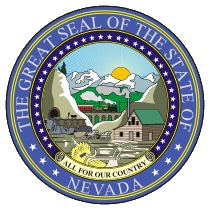 Richard Whitley, MSDirector Stephen SisolakGovernorDEPARTMENT OF HEALTH AND HUMAN SERVICESTelephone    Fax Minutes Name of Organization:	Nevada Statewide Independent Living Council (SILC)Date and Time of Meeting:		April 11, 2019 					10:00 a.m. 		This meeting will be held via telephone and video-conference from:Las Vegas: 				Southern Nevada Center for Independent Living (SNCIL)					2950 S Rainbow Blvd, Suite 220					Las Vegas, NV 89146Sparks:				Northern Nevada Center for Independent Living (NNCIL)					999 Pyramid Way					Sparks, NV 89431					The public may observe this meeting and provide public comment at either location. To phone in to the toll-free conference line, dial 1-888-363-4735 and use access code 1228133.To join the Zoom conference, go to: https://zoom.us/j/9299041434 (you may have to download the Zoom application from your smartphone or computer at zoom.us).Meeting Materials Available at:	 http://adsd.nv.gov/Boards/SILC/Agendas/Welcome, Roll Call and IntroductionsSam Lieberman, ChairMembers Present: Sam Lieberman, Vickie Essner,Patricia Unruh, Kacy Curry, Mary Evilsizer, Jennifer KaneMembers Absent: Yvonne Penkalski, Dora UchelGuests: Bryan Hilbert, Lisa Bonie, John Rosenlund, Renee PortnellCART Provider: Becky Van AukenStaff: Dawn Lyons, Wendy ThornleyPublic Comment (Members of the public will be invited to speak; however, no action may be taken on a matter during public comment until the matter itself has been included on an agenda as an item for possible action. Please clearly state and spell your name. Public comment may be limited to 3 minutes, per person at the discretion of the chair).Sam stated that in other meetings that he has been part of, the actual statements are not included in the minutes, rather, just that Public Comment took place.  Statements are included in the transcript of the meeting.  He suggested that this happen in future SILC minutes, unless there were objections. Dawn stated that she would ask Cheyenne Pasquale if there is a standard rule that the SILC could go by.Lisa stated that the Northern Nevada Center for Independent Living (NNCIL), will be hosting NVDA training on the first and third Thursdays of the month.  The last Thursday of the month will be open topic, such as navigating Amazon, Alexa and things like that.  The schedule is online.Mary stated that the Southern Nevada Center for Independent Living (SNCIL), will have a booth at the next Veterans’ Stand Down in Las Vegas.  They are also starting a bilingual housing workshops on the second Tuesday of every month at 2:30, more frequently if there is interest.Approval of Meeting Minutes from January 10, 2019 (For Possible Action). 	Sam Lieberman, ChairMary motioned to approve the draft minutes.  Patricia seconded.  Motion carried.Review of SILC Congress 2019.Dora Uchel, Vice ChairDawn Lyons, Program Specialist, ADSDThere was general discussion about different workshops that the SILC members attended.  The subject of the title of Executive Director was discussed at the SILC Congress as well as in the present meeting.  Dawn explained that, further down the agenda for this meeting, there would be an opportunity to discuss and vote on a title.  Dawn reported that in the workshops she went to, there was a presentation on priorities for ACL and ILA, preventive styles, and SPIL amendments and the SPIL timeline for this commission’s SPIL, with the deadline being July 1st, 2020.  More details are included in the meeting materials she provided.  She clarified the difference between technical changes and substantial changes in the writing of the SPIL.  She also discussed the Code of Ethics that is in the meeting materials, and the idea of getting more youth involved in the SILC.  Mary stated that during discussions at the SILC Congress, she reported on all the things that our SILC have been doing here in Nevada.Dawn added that there was a unanimous vote regarding the SILC Congress becoming a non-profit organization moving forward.Lisa stated that in SILC 101, there was discussion about having a good relationship with the governor’s office for better communication regarding new membership appointments.  Dora stated the importance of having current council members be more involved in recruiting, onboarding and mentoring of new members and that there should be 51% of members with disabilities.  She also mentioned having more training for current members.Sam suggested having a training component in upcoming agendas.Discussion and Make Recommendations to Postpone the Rural Outreach Trip (For Possible Action)Dawn Lyons, Program Specialist, ADSDDawn stated that due to needs regarding updating branding and consistent messaging for the SILC, the Rural Outreach trip will be postponed until September 30th through October 6th of 2019.  Those on the council who would like to be on a workgroup to work on these issues are to email Dawn.Review of Strategic Planning ConsultationDawn Lyons, Program Specialist, ADSDDawn went over the timeline for the different goals and objectives of the Strategic Plan that she provided as a meeting material.  Most of the items will be due by July.Assignment of Strategic Plan Tasks to be Completed by SILC Members and Due Dates (For Possible Action)Dawn Lyons, Program Specialist, ADSDDawn suggested that everyone write down their individual skill sets that might benefit the SILC and submit them to her within two weeks or by April 29th, for a group skills inventory.  The next item would be for members to identify and submit to Dawn by June 17th, any capacity gaps and needs that are in the community.  Dawn will write up the details and present them at the July 11th, SILC Annual meeting.Establishing rural contacts would be done by July.  Any ideas should be sent to Dawn by June 15th.  SILC and CILs will develop the message for rural outreach.  Interested members to contact Dawn.  Ideas will be presented at the next meeting.Final Discussion, Approval and Vote to Determine SILC Staff person’s Official SILC Title Effective April 11, 2019 (For Possible Action).Sam Lieberman, ChairKacy motioned for the title to be: “Executive Liaison Administrator”Dora seconded.The title, “Executive Liaison Administrator”, was voted in with three votes yes, and two votes no.  The following voting members who were present, voted:Kacy Curry-YesMary Evilsizer-YesSam Lieberman-NoDora Uchel-YesPatricia Unruh-NoVickie stated that if she were a voting member, she would have voted no.Cheyenne stated that she felt that the SILC has done a disservice to the staff person with this title because the SILC had allowed Dawn to represent herself as the Executive Director in front of the National Congress, and then has now since decided that that was not a good title.Update on the Independent Living Program through the State of Nevada.John Rosenlund, Program Specialist, ADSDThis item was tabled.Update on SILC Federal Fiscal Year 19 Budget and Objectives and Projection of Expenditures as Approved.Dawn Lyons, Program Specialist, ADSDThis item was tabled.Discussion and Make Recommendations Regarding Future SILC Spending Plan (For Possible Action)Cheyenne Pasquale, DSE RepresentativeThis item was tabled.Approve Next Meeting Agenda Items and Next Meeting Date (For Possible Action)Next SILC Meeting July 11, 2019 at NNCIL Sam Lieberman, ChairTabled Items 9, 10 & 11.Discussion on member skillsetsStrategic PlanNominations and elections for officersSILC BudgetBylaw updatesPossible new member visitOutreach messagePublic Comment (Members of the public will be invited to speak; however, no action may be taken on a matter during public comment until the matter itself has been included on an agenda as an item for possible action. Please clearly state and spell your name. Public comment may be limited to 3 minutes, per person at the discretion of the chair).Bryan encouraged unity in the group’s work because there is much work to be done before the next meeting.Adjournment (Agenda items may be taken out of order, combined or consideration by the public body, and/or pulled or removed from the agenda at any time.  Pursuant to NRS 241.020, no action may be taken upon a matter during a period devoted to comments by the general public until the mater itself has been specifically included on an agenda as an item upon which action may be taken.)	Sam Lieberman, ChairMeeting adjourned at 12:20 p.m.ContactsFor additional Public Comment for the SILCCurrent Independent Living Council MembersSam Lieberman (Chair), Dora Uchel (Vice-Chair), Mary Evilsizer, Kacy Curry, Jennifer Kane, Vickie Essner, Patricia Unruh,Yvonne Penkalski, Cheyenne PasqualeNOTE: In an effort to provide a safe environment for Aging and Disability Services Division meetings, please refrain from wearing perfume, scented hairspray, cologne, scented deodorant, essential oils aftershave or any other scented products when you attend. Scented products contain chemicals which can cause migraines, nausea and even breathing problems for people with asthma, allergies, and environmental illness. No Scents is Good Sense! If you are unsure if a product is safe to wear, a good rule of thumb to just not wear it. NOTE:  We are pleased to make reasonable accommodations for members of the public who have disabilities and wish to attend the meeting.  If special arrangements for the meeting are necessary, please notify Wendy Thornley at (775) 687-0551 as soon as possible and at least five days in advance of the meeting.  If you wish, you may email her at wthornley@adsd.nv.gov According to NRS 241.020, supporting materials for this meeting is available at:  3416 Goni Road, #D-132, Carson City, NV 89706 or by contacting Wendy Thornley at (775) 687-0551 or by email at wthornley@adsd.nv.gov. Agenda Posted at the Following Locations:Aging and Disability Services Division, Carson City Office, 3416 Goni Road, Suite D-132, Carson City, NV 89706Aging and Disability Services Division, Las Vegas Office, 1860 East Sahara Avenue, Las Vegas, NV 89104Aging and Disability Services Division, Reno Office, 445 Apple Street, Suite 104, Reno, NV 89502Southern Nevada Center for Independent Living, 2950 S. Rainbow Blvd, #220, N. Las Vegas Blvd., Las Vegas, NV 89146Disability Resources, 50 Greg St Suite 102, Sparks, NV 89431Nevada State Library and Archives, 100 N. Stewart Street, Carson City, NV 89701	Desert Regional Center, 1391 So. Jones Blvd., Las Vegas, NV 89146Sierra Regional Center, 605 South 21st St., Reno, NV 89431	Nevada Disability Advocacy & Law Center, 1875 Plumas St #1, Reno, NV  89509 Northern Nevada Center for Independent Living, 999 Pyramid Way, Sparks, NV 89431NV Community Enrichment Programs, 2820 W. Charleston Blvd., Las Vegas, NV 89146                    Department of Health and Human Services, 4126 Technology Way, Carson City, NV 89706	Washoe ARC, 790 Sutro, Reno, NV 89512Rehabilitation Division, 751 Basque Way, Carson City, NV 89706Notice of this meeting was posted on the Internet: http://www.adsd.nv.gov and https://notice.nv.gov 